[목차]닷 워치 소개 ……………………………………… 2p닷 워치 구성품 소개, 각 부분의 이름과 역할, 닷 워치 배우기 기능닷 워치 착용하기……………………………………………………. 5p닷 워치 사용하기……………………………………………………. 5p닷 워치 켜고 끄기, 닷 워치 충전하기, 배터리 잔량 확인하기, 블루투스 연결 및 해제하기, 새로운 모바일 디바이스에 연결하기, 사용 설명서 확인하기, 닷 워치 절전 모드닷 워치 애플리케이션 기능……………………………………… 9p회원 가입하기, 로그인하기, 비밀번호 재발급받기전체 메뉴 소개 – 나의 dot / 기능 / 설정 / 고객지원닷 워치 기능 – 점자 모드, 촉각 모드 공통 기능………………………………………………. 12p점자 배우기, 전화 수신하기, 모바일 디바이스 찾기, 배터리 잔량 표시 및 경고, 메시지 읽기 및 읽는 방법, 알림 메시지를 닷 워치에 저장하는 방법, 이전 알림 메시지 확인하기, 알람 설정하기, 닷 워치 초기화하기   점자 모드………………………………………….…… 15p시간과 날짜 확인 및 설정하기, 스톱워치 사용하기, 타이머 사용하기, 블루투스 연결 확인하기촉각 모드………………………………………….…... 18p촉각 모드로 변경하기, 시간 확인 및 설정하기, 시간 확인 및 설정하기, 스톱워치 사용하기, 타이머 사용하기, 블루투스 연결 확인하기주의사항……………………………….…………………………….. 21p 안전 주의사항 취급 주의사항규격 및 특성………………………….…………………………….. 25p사용 전에 반드시 이 사용 설명서를 읽고, 닷 워치를 안전하고 올바르게 사용하세요.이 사용 설명서는 닷 워치의 기본 설정값을 기준으로 설명하고 있습니다. 사용 중인 모바일 디바이스의 소프트웨어 버전 또는 모델의 사양, 사용자의 설정에 따라 실제와 다소 차이가 있을 수 있습니다. 본 제품은 태블릿 PC에서는 지원되지 않습니다. 닷 워치 소개닷 워치는 모바일 애플리케이션과 연결하여 텍스트(글자, 기호 등) 정보를 점 형태로 출력하는 스마트 워치입니다. 일반적인 시계로도 사용할 수 있으나, 닷 워치 모바일 애플리케이션과 BLE로 연결하여 사용하시기를 권장합니다. 닷 워치는 iOS에서는 9.0.0 이상, Android에서는 4.4.4 이상에서 사용할 수 있습니다. (* BLE는 Bluetooth Low Energy의 약자로 저전력 무선통신기술을 의미합니다)[닷 워치 구성품 소개]- 본체 (닷 워치)- 충전기 (마그네틱 충전 크레들)- 설명서 (간편 사용 설명서)- 보증서*누락된 기본 구성품이 있거나 제품에 문제가 있을 경우 제품 구매처 혹은 주식회사 닷 홈페이지(www.dotincorp.com)로 문의해주세요. 기본 구성품의 추가 구매 혹은 별도 액세서리 제품도 닷 홈페이지에서 구매 가능한 판매처를 확인한 후, 안내에 따라 구매하세요.[닷 워치 각 부분의 이름과 역할]닷 워치의 본체는 동그란 모양이며, 닷 워치의 윗면을 닷 워치 디스플레이라고 부릅니다. 디스플레이 가운데에는 세로줄이 있고, 이를 기준으로 왼쪽 2개와 오른쪽 2개, 총 4개의 셀이 있습니다. 디스플레이에는 최대 4자까지 동시에 표시됩니다. 4셀의 밑에는 오른쪽, 왼쪽 각 하나의 “터치 센서”가 있습니다. 디스플레이 옆면 가운데는 위, 아래로 돌릴 수 있는 “크라운”이 있습니다. “크라운” 위쪽에 “선택(확인) 버튼”이 있고 “크라운” 아래쪽에 “홈(전원) 버튼”이 있습니다.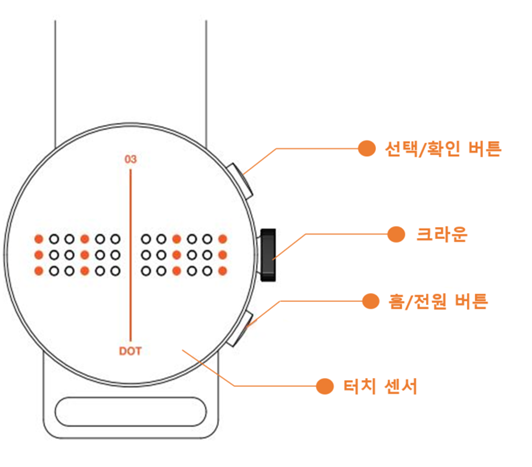 Figure 1. 닷 워치의 “선택/확인 버튼”, “크라운”, “홈/전원 버튼”, “터치 센서”를 설명하는 그림입니다.“선택(확인) 버튼”: 각 기능을 선택할 수 있습니다.“홈(전원) 버튼”: 짧게 눌러 홈으로 이동하거나, 길게 눌러 전원을 켜거나 끕니다.“크라운”: 위, 아래로 돌려서 기능 메뉴로 들어가거나 시간을 맞출 수 있습니다.“터치 센서”: 닷 워치 디스플레이 아래, 오른쪽과 왼쪽 “터치 센서”를 사용하여 메시지 내용을 앞뒤로 이동하며 읽을 수 있습니다.[닷 워치 배우기 – 기본]닷 워치 배우기는 닷 워치를 처음 접하는 사용자를 위해서 점자 셀의 위치를 잘 확인할 수 있게 도와주고, “선택/홈 버튼”, “크라운” 그리고 “터치 센서”를 사용하는 법을 쉽게 알려주는 기능입니다. 닷 워치와 모바일 디바이스가 연결되면, 닷 워치 배우기의 [점자 셀 확인하기]가 시작됩니다.점자 셀 확인하기이 기능을 통해서 점자 셀의 위치와 높이를 확인할 수 있습니다. “핀 올리기”와 “핀 내리기” 버튼을 눌러서 점자 셀을 올리거나 내려보세요. 점자 셀 확인하기가 끝나면, 다음을 눌러 버튼 익히기로 이동하세요.버튼 익히기이 기능을 통해서 “선택 버튼”과 “홈 버튼”의 기능과 위치를 익힐 수 있습니다. 선택 버튼을 누를 때마다 시간, 초, 날짜로 달라지는 화면을 확인해보세요. 다음을 눌러 크라운 익히기로 이동하세요.크라운 익히기“크라운”을 위, 아래로 돌릴 때마다, 셀이 한 줄씩 변화하는 것을 확인하고, “크라운”의 사용 감도를 익혀보세요. 다음을 눌러 터치 센서 익히기로 이동하세요.터치 센서 익히기“터치 센서”로 닷 워치 디스플레이에 표시되는 연속된 숫자를 읽어보세요. 오른쪽 “터치 센서”를 눌러서 다음 내용을, 왼쪽 “터치 센서”를 눌러서 이전 내용을 확인하세요. 애플리케이션 화면 왼쪽 아래에 있는 완료를 눌러 닷 워치 사용을 시작하세요.주의사항메시지의 처음과 끝에서 터치 센서(메시지의 처음: 왼쪽 터치 센서, 끝: 오른쪽 터치 센서)를 누르면 진동이 울리며, 더 이상 내용이 없음을 알려 줍니다.터치 센서는 핀이 움직이는 동안에는 동작하지 않습니다. 핀이 움직이고 있을 때 연속해서 터치 센서를 누르면, 잘 동작 되지 않을 수 있습니다. 이때는 터치 센서를 잠시(약 1초) 멈추었다가 다시 터치해 보세요.[닷 워치 배우기 – 심화]오토스크롤이란 점자가 자동으로 디스플레이에서 이동하여, 터치 센서를 사용하지 않고도 메시지를 읽을 수 있는 기능입니다. 닷 워치에 익숙한 사용자들을 위한 기능으로 설정값을 바꿔가면서 나에게 맞는 닷 워치를 만들어보세요.점자 스크롤 속도점자가 움직이는 속도를 조절해보세요. 스크롤 셀 개수점자가 이동하는 셀 개수를 선택해보세요.리프레시 횟수핀이 반복적으로 표시되는 횟수를 선택해보세요.마지막으로 오른쪽 위에 있는 완료 버튼을 눌러서 설정한 값을 저장해보세요.고객지원의 [닷 워치 배우기]에서 언제든지 위의 기능을 실행할 수 있습니다. 닷 워치 착용하기손목에 닷 워치를 손에 끼운 후, 손목에 맞게 밴드를 당겨서 조절해주세요. 과도하게 잡아당길 경우 닷 워치 본체와 밴드가 분리될 수 있으니 주의해주세요.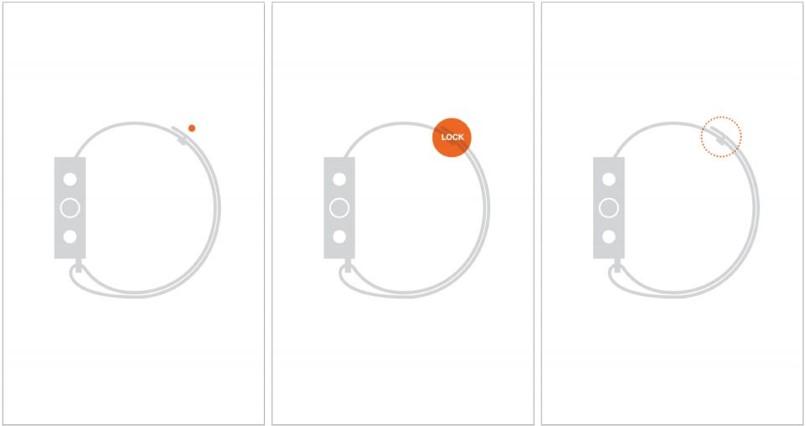 Figure 2. 닷 워치 착용 방법을 설명하기 위한 그림입니다.닷 워치 사용하기[애플리케이션 다운받기]iOS는 App Store 혹은 Android는 Play 스토어에서 [닷 워치] 혹은 [Dot Watch]를 검색하시면 Dot Incorporation에서 제공하는 애플리케이션을 사용자의 모바일 디바이스에 설치하실 수 있습니다.[닷 워치 켜기]“홈(전원) 버튼”을 3초간 길게 누릅니다.진동이 울리면서 닷 워치가 켜지고 모든 점자 핀이 올라왔다가 내려갑니다.[닷 워치 끄기]제품이 켜진 상태에서 “홈(전원) 버튼”을 3초간 길게 누르면, 진동이 울리며 제품이 꺼집니다.[닷 워치 충전하기] 제품을 처음 사용하기 전에 배터리를 충전해야 합니다. 함께 제공된 충전기를 사용하여 배터리를 충전하세요. 컴퓨터 USB 단자나 USB 어댑터를 이용하여 충전할 수 있습니다.닷 워치 뒷면에 있는 단자와 충전기의 단자 위치를 확인하고, 자석 기능이 있는 두 단자를 정확히 맞추면, ‘딸각’하고 소리가 납니다.충전기를 충전 가능한 USB 단자에 연결하면, 충전이 시작됩니다. 닷 워치가 완전 방전이 된 경우, 곧바로 진동이 오지 않을 수 있습니다.닷 워치가 길게 한 번 짧게 한 번 진동하며 화면에 충전(Charge)을 뜻하는 의미로 chrg(1-4점, 1-2-5점, 1-2-3-5점, 1-2-4-5점) (⠉⠓⠗⠛)를 표시합니다. 충전이 끝나면 진동과 함께 네 개의 셀이 모두 올라온 완전 충전의 모양(⠿⠿⠿⠿)이 표시됩니다. 전원이 꺼져 있는 닷 워치를 충전하면, 전원이 켜집니다.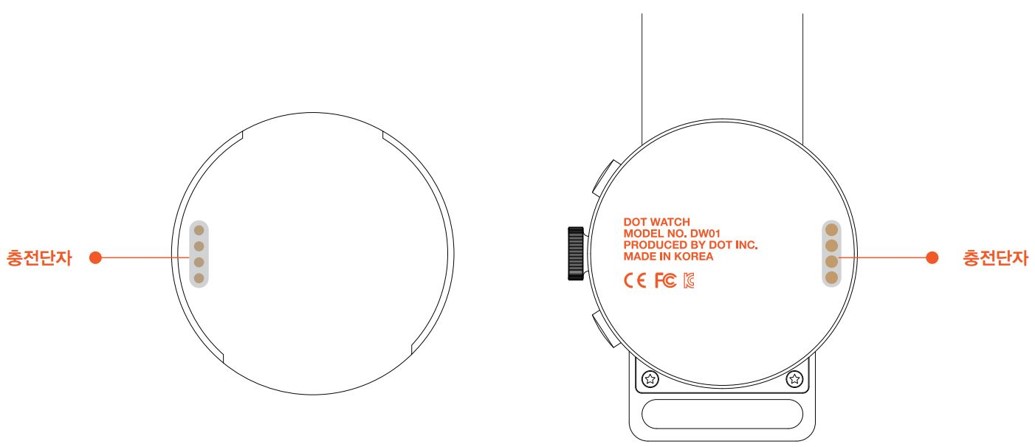 Figure 3. 닷 워치의 충전 단자를 설명하는 그림입니다.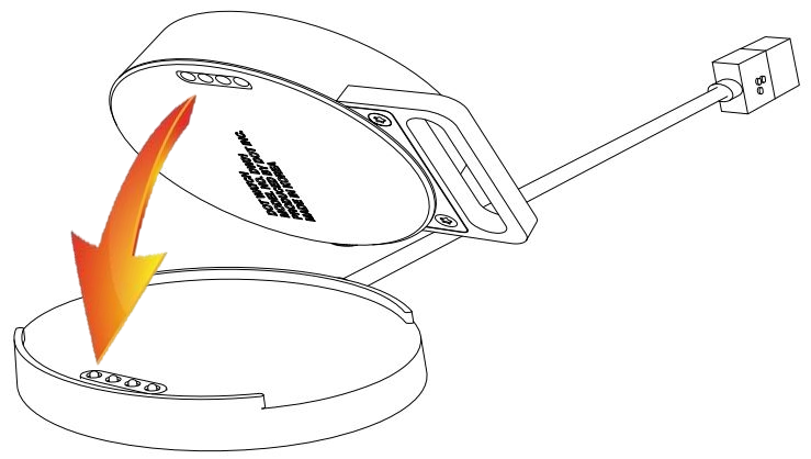 Figure 4. 충전 단자를 충전기의 단자에 맞추어 연결하는 그림입니다.[배터리 잔량 확인하기](충전 시) 닷 워치를 충전기에서 분리할 때 올라오는 점자 셀을 통해 배터리의 잔량을 확인할 수 있습니다.(평상시) 홈 화면에서 “크라운”을 위로 한 번 돌리면, 배터리 잔량이 표시됩니다.[블루투스 연결하기]사용하시는 모바일 디바이스 블루투스 설정 메뉴에서 블루투스를 켭니다. 그리고 닷 워치의 “홈 버튼”을 길게 눌러 전원을 켭니다.다운로드 받은 닷 워치 애플리케이션을 실행한 후 [연결 시작하기]를 누릅니다. 블루투스 연결 목록 중에 기기의 제품 번호(예, Dot Watch DW-01, xxxx)를 선택하면, 닷 워치와 모바일 디바이스가 블루투스로 연결됩니다.연결되면 닷 워치에 각 모드에 맞게 아래의 점형이 표시됩니다.점자 모드: conn(1-4점, 1-3-5점, 1-3-4-5점, 1-3-4-5점) ⠉⠕⠝⠝ / 촉각 모드: ⠗⠒⠒⠺    4) 연결 이후에는 닷 워치가 초기화되기 전까지, 블루투스 연결이 끊어져도 시간, 날짜는 닷 워치에 동기화되어 표시됩니다.*연결에 실패했다면 다시 시도해보시고, 계속 블루투스 연결이 안 된다면, 닷 홈페이지(www.dotincorp.com)를 통해 문의해주세요.[블루투스 연결 해제하기]애플리케이션의 전체 메뉴에서 [Dot Watch]를 선택하세요. [연결 해제]를 누르면, 모바일 디바이스와 닷 워치의 연결이 해제됩니다. 연결 해제 후, 애플리케이션의 안내에 따라 모바일 디바이스 블루투스 설정에서 닷 워치를 지우면, 닷 워치가 초기화됩니다.[새로운 모바일 디바이스에 닷 워치 연결하기]닷 워치를 새로운 모바일 디바이스에 연결하기 위해서는 닷 워치에 저장된 블루투스를 초기화하는 작업이 필요합니다.기존의 모바일 디바이스에 닷 워치 애플리케이션에서 연결을 해제합니다.닷 워치 홈 화면에서 “크라운”을 위로 두 칸 돌리면 블루투스 연결 화면으로 갑니다. 여기서 “홈 버튼”을 길게 누르면 초기화가 진행되며, 닷 워치가 재시작됩니다.이후, 초기화된 닷 워치와 새로운 모바일 디바이스를 연결하실 수 있습니다.[사용 설명서 확인하기]닷 워치 애플리케이션에서 닷 워치의 사용 설명서를 확인할 수 있습니다.전체 메뉴에서 [고객지원]으로 들어갑니다.두 번째 탭의 [사용자 가이드]를 선택해서 상황별로 정리된 매뉴얼을 확인해보세요.[닷 워치 절전 모드]사용자가 설정한 대기시간 동안 닷 워치를 사용하지 않으면, 배터리 사용시간을 늘리기 위해 자동 절전 상태가 됩니다. 이 상태에서는 “크라운”이 비활성화되며, “선택 버튼”이나 “홈 버튼”을 누르면 다시 닷 워치가 활성화됩니다. 이 외에도 알림, 경고 등이 오면 자동으로 닷 워치가 활성화됩니다.나의 대기시간을 확인하고 싶다면, 전체 메뉴의 [설정] → [출력]에서 확인하실 수 있습니다. 대기시간 설정 방법은 아래와 같습니다.애플리케이션의 전체 메뉴 화면에서 [설정] → [출력]으로 들어갑니다.대기시간을 최소 5초부터 조절할 수 있습니다. (최소: 5초, 최대: 무한대)원하는 시간으로 맞추고, 오른쪽 위의 저장 버튼을 눌러 저장합니다.[닷 워치 상하 반전 모드]닷 워치 에서는 사용자의 편의에 따라 상하 반전 모드를 제공하고 있습니다. “홈 버튼”을 두 번, “선택 버튼”을 두 번, “홈 버튼”을 두 번, “선택 버튼”을 두 번 누르고 마지막으로 “선택 버튼”을 길게 눌러서 상하 반전 기능을 사용하실 수 있습니다.이때, “홈/선택 버튼”과 “크라운”의 방향은 변하지 않으며, “터치 센서”만 오른쪽, 왼쪽이 바뀝니다.  닷 워치 애플리케이션 기능[회원 가입하기]닷 워치 애플리케이션을 App Store 또는 Play 스토어에서 다운로드 받은 후 회원가입을 통해 닷 워치를 다양하게 즐겨보세요. 약관 동의 후, 가입 정보를 입력하세요. 입력한 메일로 주문 정보, 비밀번호 등을 확인하니 정확한 정보를 입력해주세요.[로그인하기]닷 워치 애플리케이션은 로그인 후 사용 가능합니다. 회원가입 한 계정으로 로그인을 진행하고 나면, 자동으로 로그인 상태가 유지됩니다. 이외에 Facebook이나 Google 계정으로도 로그인하실 수 있습니다.[비밀번호 재발급받기]비밀번호를 잊어버리셨다면, 아래와 같은 방법으로 비밀번호를 변경하실 수 있습니다.Email로 로그인하기 화면 아래의 비밀번호를 잊어버렸나요? 를 클릭하세요.이메일 주소를 확인하고, [확인]을 눌러주세요.입력한 이메일로 ‘[메일이 전송되었습니다. 안내에 따라 비밀번호를 초기화해주세요]’ 라는 창이 나옵니다. 이후, 이메일을 통해 새로운 비밀번호를 설정하고, 로그인해주세요.[전체 메뉴 소개][반가워요, 사용자!]메인 메뉴의 [반가워요, 사용자!]으로 들어가서 사용자 계정 정보를 확인하거나 변경할 수 있습니다. 사용자 이름과 비밀번호를 변경할 수 있으며, 로그아웃을 할 수도 있습니다.[Dot Watch]닷 워치의 기기 번호와 배터리 잔량을 확인할 수 있으며, 블루투스 연결을 해제할 수 있습니다. 연결을 해제한 후에는 닷 워치가 초기화됩니다.기능메뉴의 두 번째 탭인 [기능]에서는 알람 설정, 저장된 메시지 확인, 점자 배우기 기능을 이용하실 수 있습니다. [알람]을 통해 원하는 시간에 닷 워치에 진동 알람을 2개까지 설정하실 수 있습니다. [저장된 메시지] 기능에서는 닷 워치에서 메시지를 읽는 중, 저장이 필요하다고 생각하는 메시지를 애플리케이션에 저장할 수 있습니다. [점자 배우기]를 통해서 모바일 디바이스에서 입력한 문자가 어떤 점자로 나오는지 확인하면서 점자를 배울 수 있습니다.설정[설정]에서는 [워치 정보]를 통해 기기 종류, 펌웨어 버전, 시리얼 번호, 프로토콜 버전을 확인할 수 있습니다.[워치 페이스]를 통해 점자를 아는 사람이 사용할 수 있는 점자 모드와 점의 형태를 통해 시간이 표시되는 촉각 모드 중 한 가지 모드를 선택해서 사용할 수 있습니다.[알림]에서는 사용자의 모바일 디바이스에 있는 애플리케이션을 선택해 알림을 받을 수 있습니다.(iOS) 모든 알림, 전화, 기타 애플리케이션 중에서 선택할 수 있습니다.(Android) 모든 애플리케이션(전화, 메시지, 카카오톡, 페이스북 등) 중에서 선택할 수 있습니다.[펌웨어 업데이트]에서는 블루투스를 통해 간편하게 닷 워치 펌웨어를 업데이트할 수 있습니다.닷 워치와 모바일 디바이스를 연결하신 상태에서 새로운 버전의 펌웨어 확인 및 업데이트를 진행하세요. 닷 워치 펌웨어 업데이트 이후에는 닷 워치와 모바일 디바이스를 다시 연결하여 사용하세요. 이를 통해 더욱 최적화된 환경에서 닷 워치를 사용할 수 있습니다.[언어]에서는 점자 언어와 언어별 단계를 선택할 수 있습니다. 현재는 한국어 Grade 1, Grade 2와 영어 Grade 1, Grade 2 점자를 지원하고 있으며, 지원 언어는 추후 업데이트될 예정입니다. [출력]에서는 사용자의 편의에 맞게 점자 스크롤 속도, 진동 세기 그리고 대기 시간, 리프레시 횟수, 스크롤 셀 개수를 변경할 수 있습니다. 리프레시 횟수를 0~2회까지 조절하여 빠른 출력과 다소 느리지만 정확한 출력을 사용자의 선호에 맞게 조절할 수 있습니다. 스크롤 셀 개수에서는 1셀씩 다음 내용으로 이동하는 방법과 4셀이 동시에 이동하는 방법 중 사용자의 읽는 습관에 따라서 선택해서 읽을 수 있습니다.고객지원고객지원에서는 닷 워치에 대한 궁금한 내용을 문의하고, 사용자 가이드 및 닷 워치 배우기로 상세한 사용방법을 익히실 수 있습니다. 이 외에도 닷의 운영정책, 서비스 약관, 개인정보 취급방침, 오픈소스 라이선스에 대한 자세한 내용을 확인하실 수 있습니다.닷 워치 기능 – 점자 모드, 촉각 모드5-1) 공통 기능[점자 배우기]점자 배우기 기능으로 원하는 문자를 점자로 확인할 수 있습니다.1) 닷 워치 애플리케이션 메인 메뉴에서 [기능]으로 들어갑니다.2) [점자 배우기]로 들어가서 닷 워치로 메시지를 전송합니다.3) 두 번 진동이 울리며, 전송한 문자를 점자로 확인할 수 있습니다.[전화 수신하기]모바일 디바이스에 전화가 오면, 닷 워치가 진동하며 닷 워치 화면에 call(1-4점, 1점, 1-2-3점, 1-2-3점) (⠉⠁⠇⠇)이라고 표시됩니다. 전화가 올 때, “홈 버튼”을 누르면 전화가 거절되고, “선택 버튼”을 누르면 발신자 이름이 표시됩니다. 모바일 디바이스에 저장되어있는 연락처라면, 발신자의 이름을 점자로 확인할 수 있습니다. 저장되어있지 않는 연락처라면, 번호를 점자로 확인할 수 있습니다.(iOS) 발신자 정보를 확인 중 “선택 버튼”을 누르면 전화를 받을 수 있으며, “홈 버튼”을 누르면 전화를 거절할 수 있습니다. 전화를 받거나 거절한 뒤에는 다시 홈 화면으로 이동합니다.(Android) 사용자의 모바일 기종에 따라 수신 및 거절 기능이 제한될 수 있습니다.[모바일 디바이스 찾기]모바일 디바이스가 어디 있는지 찾기 어려울 때 이 기능을 사용해보세요. 닷 워치가 블루투스로 연결되어 있을 때, “선택 버튼”과 “홈 버튼”을 동시에 두 번 누르면, 모바일 디바이스에 알림음 및 진동이 동시에 발생하면서 모바일 디바이스가 있는 위치를 찾을 수 있습니다.[배터리 잔량 표시]홈 화면에서 “크라운”을 위로 한 칸 돌리면, 올라오는 점자의 개수를 통해 배터리 잔량을 확인할 수 있습니다. 예를 들어 점자 핀이 24개 모두 올라와 있으면 100% 충전된 상태이며, 반절인 12개가 올라와 있으면 50% 충전된 상태입니다. 제일 아래 줄은 배터리 잔량 화면을 알려드리기 위해 계속 올라와 있습니다. 예) 100%: ⠿⠿⠿⠿, 50%: ⠿⠿⠤⠤[배터리 경고]닷 워치의 배터리가 10%와 20%인 경우 각각 3번씩 진동합니다. 첫 번째 셀 6점이 모두 올라와 있을 경우(약 20%)와 첫 번째 셀의 왼쪽 3점만 올라와 있을 경우(약 10%), 닷 워치를 충전하실 것을 권장합니다.[메시지 읽기]닷 워치를 통해서 문자 메시지, SNS 알림(예: 카카오톡, 페이스북 알림, 네이버 뉴스 알림, 텔레그램) 등 사용자가 선택한 애플리케이션의 알림을 확인할 수 있습니다.알림 메시지가 도착하면, 짧게 두 번 진동이 옵니다.홈 화면 또는 시계 표시 화면 중에 “선택 버튼”을 누르면 애플리케이션 이름, 발신자 정보, 내용, 시간이 순서대로 표시됩니다.[메시지를 읽는 방법]“터치 센서”를 이용하여 메시지 알림 읽기오른쪽 “터치 센서”를 터치하면, 진동과 함께 메시지의 다음 4셀을 표시합니다. 왼쪽 “터치 센서”를 터치하면, 이전 4셀의 내용이 표시됩니다. 더 읽을 내용이 없으면, 진동으로 메시지가 끝났음을 알립니다. 이때 “선택 버튼”을 누르면, 처음 내용으로 돌아갑니다.메시지의 처음과 끝에서 터치 센서(메시지의 처음: 왼쪽 터치 센서, 끝: 오른쪽 터치 센서)를 누르면 진동이 울리며, 더 이상 내용이 없음을 알려 줍니다.터치 센서는 핀이 움직이는 동안에는 동작하지 않습니다. 핀이 움직이고 있을 때 연속해서 터치 센서를 누르면, 잘 동작 되지 않을 수 있습니다. 이때는 터치 센서를 잠시(약 1초) 멈추었다가 다시 터치해 보세요. 오토스크롤을 이용하여 알림 읽기 (고급 사용자 모드)오토스크롤은 “터치 센서”를 사용하지 않고, 닷 워치를 읽는 방법입니다. “터치 센서”로 메시지를 읽다가 “선택 버튼”을 누르면, 오토스크롤 모드로 들어가며, 오토스크롤로 점자를 읽는 도중 “선택 버튼”을 누르면, 다시 “터치 센서 모드”로 돌아갑니다.이동하는 셀 개수 및 출력 속도 조절 방법사용자의 숙련도에 따라서 다양한 방식으로 오토스크롤을 사용할 수 있습니다. 애플리케이션의 [출력]으로 들어가서 [스크롤 셀 개수]를 1셀씩 이동하는 방법과 4셀이 동시에 이동하는 방법 중 선택할 수 있습니다. 스크롤의 속도는 [출력]의 [점자 스크롤 속도]에서 사용자의 편의에 맞게 조절할 수 있습니다.처음 내용으로 돌아가는 방법더 읽을 내용이 없으면, 핀이 모두 내려가며 진동으로 내용이 끝났다고 알려줍니다. 이때 “선택 버튼”을 누르면, 메시지 내용의 처음으로 돌아갑니다.[알림 메시지를 닷 워치에 저장하는 방법]메시지를 읽다가 저장이 필요하다고 생각되면, “선택 버튼”을 길게 눌러서 메시지를 저장합니다. [기능]에서 [저장된 메시지]로 들어가면, 저장된 메시지를 확인할 수 있습니다.[이전 알림 메시지 확인하기]알림 메시지를 최대 100개까지 닷 워치에 저장할 수 있습니다. 알림 메시지는 점자로 표시되며, 애플리케이션 이름, 발신자 정보, 내용, 시간이 순서대로 나타납니다. 읽을 메시지가 없으면, “선택 버튼”을 눌렸을 때 none(1-3-4-5점, 1-3-5점, 1-3-4-점, 1-5점) (⠝⠕⠝⠑)이 나타납니다.홈에서 “크라운”을 아래로 한 칸을 돌리면 noti(1-3-4-5점, 1-3-5점, 2-3-4-5점, 2-4점) (⠝⠕⠞⠊)메뉴를 확인합니다.“선택 버튼”을 누른 뒤 “크라운”을 위아래로 돌려 메시지 번호를 확인합니다. 이때, “선택 버튼을 길게 누르면, 저장되어 있는 메시지를 모두 삭제할 수 있습니다.읽고 싶은 메시지 번호에서 “선택 버튼”을 누르면 해당 메시지를 확인할 수 있습니다.메시지를 읽는 중, 크라운을 아래로 돌리면 다음 메시지로 이동할 수 있습니다.[알람 설정하기]닷 워치에서는 최대 2개의 알람 설정이 가능합니다. 전체 메뉴의 [기능]에서 [알람]으로 들어가면, [알람 추가]를 눌러서 알람의 내용을 작성합니다. 사용자가 설정한 시간에 지속해서 진동이 오며, 알람을 확인할 수 있습니다. 점자 모드에서는 알람의 번호가 점자로 나옵니다. 이때, 선택 버튼을 누른 후 사용자의 조작이 없을 경우, 5분 후 다시 알람이 발생합니다. 알람은 “홈 버튼”을 눌러서 종료하거나, 발생 후 5분경과 시 자동으로 종료됩니다.첫 번째 알람은 al1(1점, 1-2-3점, 3-4-5-6점, 1점) (⠁⠇⠼⠁), 두 번째 알람은 al2(1점, 1-2-3점, 3-4-5-6점, 1-2점) (⠁⠇⠼⠃)로 표시됩니다. 촉각 모드에서 첫 번째 알람은 1-2-3-4-6점, 1-3-4-5-6점, 공백, 4점(⠯⠽⠀⠈)으로 표시되고, 두 번째 알람은 1-2-3-4-6점, 1-3-4-5-6점, 공백, 6점(⠯⠽⠀⠠)으로 표시됩니다.[닷 워치 초기화하기]홈 화면에서 “크라운”을 위로 두 번 돌려 블루투스 연결 상태 확인 화면으로 들어갑니다. “홈 버튼”을 길게 누르면, 닷 워치의 모든 설정값이 초기화가 되며 재시작됩니다.점자 모드[시간 확인하기]닷 워치를 모바일 디바이스에 연결하면, 자동으로 닷 워치에 시간이 설정됩니다. 이후, 모바일 디바이스와 연결이 끊어지더라도 시간 기능은 작동합니다. 기본값은 24시간제로 설정되어 있습니다. 홈 화면에서, “선택 버튼”을 한 번 누르면 (수표 없이) 왼쪽 두 셀은 시간, 오른쪽 두 셀은 분을 나타냅니다. 시간 확인 화면에서 “선택 버튼”을 길게 누르면, 12시간제로 변경할 수 있습니다. 12시간제에서는 초 확인 화면에서 왼쪽 두 셀에는 초, 오른쪽 두 셀에 오전은 AM(1점, 1-3-4점) (⠁⠍), 오후는 PM(1-2-3-4점, 1-3-4점) (⠏⠍)을 표시합니다. 홈 화면에서, “선택 버튼”을 두 번 누르면, 왼쪽 셀에서 실시간으로 초가 움직이는 것을 확인할 수 있습니다. [날짜 확인하기]닷 워치를 모바일 디바이스에 연결하면, 자동으로 닷 워치에 날짜가 설정됩니다. 이후, 모바일 디바이스와 연결이 끊어지더라도 날짜 기능은 계속 작동합니다.홈 화면에서, “선택 버튼”을 세 번 누르면 왼쪽 두 셀은 월, 오른쪽 두 셀은 일로 날짜를 확인할 수 있습니다. 날짜 확인 화면에서 “선택 버튼”을 길게 누르면, 일과 월의 순서가 바뀝니다. [시간 설정하기]“선택 버튼”과 “홈 버튼”을 동시에 길게 누르면, 닷 워치 화면에 set(2-3-4점, 1-5점, 2-3-4-5점) (⠎⠑⠞)가 나타납니다.“선택 버튼”을 한 번 눌러서 ‘시’를 설정을 시작합니다. 첫 번째, 두 번째 자리에서 “크라운”을 돌려 ‘시’를 맞추고, “선택 버튼”을 눌러서 ‘시’ 설정을 완료합니다.(‘시’설정을 마치고) “선택 버튼”을 누르면, 같은 방법으로 ‘분’을 설정할 수 있습니다. 한 번 더 “선택 버튼”을 누르면, 왼쪽 두 셀에 표시되는 ‘초’를 설정할 수 있습니다. 12시간제에서는 초 설정 화면에서 오른쪽 두 셀에 오전은 AM(1점, 1-3-4점) (⠁⠍), 오후는 PM(1-2-3-4점, 1-3-4점) (⠏⠍)을 표시합니다.완료 후, “선택 버튼”을 짧게 누르면 마지막 진동과 함께 시간 설정이 완료됩니다.[날짜 설정하기]“선택 버튼”과 “홈 버튼”을 동시에 길게 누르면, 닷 워치 화면에 set(2-3-4점, 1-5점, 2-3-4-5점 (⠎⠑⠞)가 나타납니다.이어서 “선택 버튼”만 한 번 더 길게 누르면 날짜 설정을 시작할 수 있습니다.기본 연도는 2017년(1-2점, 2-4-5점, 1점, 1-2-4-5점) (⠃⠚⠁⠛)이며, “크라운”을 돌려 연도를 조절할 수 있습니다. 연도를 맞춘 후, “선택” 버튼을 다시 누르면, 월과 일 설정으로 들어갑니다.첫 번째 자리에서 “크라운”을 돌려 ‘월’의 앞자리(0~1)를 선택한 후 “선택 버튼”을 누릅니다. 두 번째 자리에서 ‘월’의 뒷자리(0~9)를 선택하여 ‘월’ 설정을 완료합니다. 같은 방식으로 ‘일’을 설정할 수 있습니다.완료 후, “선택 버튼”을 짧게 누르면 마지막 진동과 함께 날짜 설정이 완료됩니다.[스톱워치 사용하기 (1초부터 최대 23시 59분까지)]닷 워치를 이용하여 스톱워치 기능을 사용할 수 있습니다. 스톱워치 기능을 멈추지 않으면, 다른 기능을 사용하더라도 스톱워치는 계속 진행됩니다. 닷 워치 디스플레이에 59분 59초까지는 ‘분’과 ‘초’가 나타나며, 1시간 이후에는 ‘시’와 ‘분’을 표시합니다. 사용방법은 다음과 같습니다.“크라운”을 아래로 두 칸 돌리면 닷 워치 화면에 stop(2-3-4점, 2-3-4-5점, 1-3-5점, 1-2-3-4점) (⠎⠞⠕⠏)이 나타납니다.“선택 버튼”을 누르면, 스톱워치 대기 상태 0000(2-4-5점, 2-4-5점, 2-4-5점, 2-4-5점) (⠚⠚⠚⠚)가 됩니다.“선택 버튼”을 한 번 누르면 스톱워치를 시작하고, 한 번 더 누르면 정지됩니다. 정지된 상태에서 “선택 버튼”을 누르면, 스톱워치가 다시 시작합니다.“선택 버튼”을 길게 누르면, 스톱워치가 초기화되어 대기 상태로 돌아갑니다.[타이머 사용하기]닷 워치를 이용하여 59분 59초 이내로 타이머 기능을 사용할 수 있습니다. 타이머 기능을 멈추지 않으면, 다른 기능을 사용하더라도 타이머는 계속 진행됩니다. 사용방법은 다음과 같습니다.“크라운”을 아래로 세 칸 돌리면 닷 워치 화면에 timr(2-3-4-5점, 2-4점, 1-3-4점, 1-2-3-5점) (⠞⠊⠍⠗)이 나타납니다.“선택 버튼”을 누른 뒤, “크라운”을 돌려 사용자가 원하는 ‘분’과 ‘초’를 맞출 수 있습니다. 초 설정이 끝나고, “선택 버튼”을 누르면 타이머 기능이 바로 시작됩니다.“선택 버튼”을 한 번 누르면 타이머가 일시 정지되고, 한 번 더 누르면 다시 시작합니다.설정한 시간이 지나면, 진동과 함께 닷 워치 화면에 tout(2-3-4-5점, 1-3-5점, 1-3-6점, 2-3-4-5점) (⠞⠕⠥⠞)가 표시됩니다. 타이머 알림은 “홈 버튼”을 눌러서 종료하거나, 발생 후 5분경과 시 자동으로 종료됩니다.[블루투스 연결 확인하기]홈 화면에서 “크라운”을 위로 두 칸 돌리면 블루투스 연결 상태 화면이 나타납니다. 여기서는 블루투스 상태를 확인하고, 연결을 시도할 수 있습니다.블루투스 연결 상태 확인하기블루투스가 연결되면 conn(1-4점, 1-3-5점, 1-3-4-5점, 1-3-4-5점 (⠉⠕⠝⠝), 연결되지 않았으면 disc(1-4-5점, 2-4점, 2-3-4점, 1-4점) (⠙⠊⠎⠉)이 출력됩니다.블루투스 신호 다시 출력하기닷 워치를 켜고, 36분이 지난 후에도 사용자가 모바일 디바이스를 연결하지 않을 경우, 닷 워치는 블루투스 신호를 보내지 않습니다. “선택 버튼”을 짧게 한 번 눌러서 신호를 보낸 뒤 애플리케이션으로 닷 워치와 모바일 디바이스를 연결하세요.촉각 모드점자를 모르더라도 닷 워치를 사용할 수 있습니다.[촉각 모드로 변경하기]애플리케이션에서 변경하기촉각 모드는 애플리케이션의 [설정]에서 [워치 페이스]에 들어가서 변경 가능합니다.닷 워치에서 변경하기닷 워치의 “홈 버튼”, “선택 버튼”, “홈 버튼”을 순서대로 누르고, 마지막으로 “선택 버튼”을 길게 누릅니다. 닷 워치가 짧게 진동하며 촉각 모드로 시간을 표시합니다.[시간 및 날짜 확인하기]닷 워치를 모바일 디바이스에 연결하면, 왼쪽 두 셀이 ‘시’를 표시하고 오른쪽 두 셀이 ‘분’을 표시합니다. 연결되고 나면, 모바일 디바이스와 연결이 끊어지더라도 시간 기능은 계속 작동합니다.‘시’ 확인 예시왼쪽 두 셀의 12개 중 3개의 핀이 올라오면 3시를 의미합니다. 예) 03:42 ⠋⠀⠿⠉‘분’ 확인 예시오른쪽 두 셀에 올라오는 핀 1개는 5분의 시간을 의미합니다. 8개가 올라오면 40분에서 45분 사이입니다.  예) 03:42 ⠋⠀⠿⠉정확한 분을 알고 싶으면, “선택 버튼”을 한 번 더 누릅니다. 왼쪽의 두 셀은 십의 자리, 오른쪽의 두 셀은 일의 자리를 표시합니다. 예) 42분: ⠛⠀⠉[시간 설정하기]“홈 버튼”과 “선택 버튼” 두 버튼을 동시에 길게 누르면 닷 워치 화면에 set(2-3-4점, 1-5점, 2-3-4-5점) (⠎⠑⠞)이 뜨며 시간 설정 화면으로 이동합니다. “선택 버튼”을 짧게 눌러서 시간을 설정을 시작하세요.“크라운”을 돌려 올라오는 핀의 개수를 통해 ‘시’(0~12)를 설정하세요.“선택 버튼”을 누르면 다음 화면으로 넘어갑니다. “크라운”을 돌려 ‘분’의 앞자리(0~5)를 설정하고, “선택 버튼”을 눌러 뒷자리(0~9)를 설정하세요. 예) 4시 49분: ⠛⠀⠿⠋완료 후, “선택 버튼”을 짧게 누르면 마지막 진동과 함께 시간 설정이 완료됩니다.[스톱워치 사용하기 (1초부터 최대 6분 59초까지)]닷 워치를 이용하여 스톱워치 기능을 사용할 수 있습니다. 스톱워치 기능을 멈추지 않으면, 다른 기능을 사용하더라도 스톱워치는 계속 진행됩니다. 왼쪽 두 셀은 ‘분’과 ‘초’의 십의 자리, 오른쪽 두 셀은 초의 ‘일’의 자리를 나타냅니다.“크라운”을 아래로 두 칸 돌리면 닷 워치 화면에 stop(⠎⠞⠕⠏)이 나타납니다.“선택 버튼”을 누르면, 핀이 모두 내려가며 대기 상태가 됩니다.“선택 버튼”을 한 번 누르면 스톱워치를 시작하고, 한 번 더 누르면 정지됩니다. 정지된 상태에서 “선택 버튼”을 누르면, 스톱워치가 다시 시작합니다.“선택 버튼”을 길게 누르면, 스톱워치가 초기화되어 대기 상태로 돌아갑니다.[타이머 사용하기]닷 워치를 이용하여 5분 59초 이내로 타이머 기능을 사용할 수 있습니다. 타이머 기능을 멈추지 않으면, 다른 기능을 사용하더라도 타이머는 계속 진행됩니다. 왼쪽 두 셀은 ‘분’과 ‘초’의 십의 자리, 오른쪽 두 셀은 초의 ‘일’의 자리를 나타냅니다.“크라운”을 아래로 세 칸 돌리면 닷 워치 화면에 timr(2-3-4-5점, 2-4점, 1-3-4점, 1-2-3-5점) (⠞⠊⠍⠗)이 나타납니다.“선택 버튼”을 누른 뒤, “크라운”을 돌려 사용자가 원하는 ‘분’과 ‘초’를 맞출 수 있습니다. 초 설정이 끝나고, “선택 버튼”을 누르면 타이머 기능이 바로 시작됩니다.“선택 버튼”을 한 번 누르면 타이머가 일시 정지되고, 한 번 더 누르면 다시 시작합니다.타이머가 끝나면, 진동과 함께 닷 워치 화면에 tout(2-3-4-5점, 1-3-5점, 1-3-6점, 2-3-4-5점 (⠞⠕⠥⠞)가 표시됩니다. 타이머 알림은 “홈 버튼”을 눌러서 종료하거나, 발생 후 5분경과 시 자동으로 종료됩니다.[블루투스 연결 확인하기]홈 화면에서 “크라운”을 위로 두 칸 돌리면 블루투스 연결 상태 화면이 나타납니다. 여기서는 블루투스 상태를 확인하고, 연결을 시도할 수 있습니다.블루투스 연결 상태 확인하기블루투스가 연결되면 ⠗⠒⠒⠺, 연결되지 않았으면 ⠇⠀⠀⠸이 출력됩니다.블루투스 신호 다시 출력하기닷 워치를 켜고, 36분이 지난 후에도 사용자가 모바일 디바이스를 연결하지 않을 경우, 닷 워치는 블루투스 신호를 보내지 않습니다. “선택 버튼”을 짧게 한 번 눌러서 신호를 보낸 뒤 애플리케이션으로 닷 워치와 모바일 디바이스를 연결하세요.주의 사항안전 주의 사항[번개 및 낙뢰 주의]번개, 낙뢰가 심할 때는 제품 사용을 자제하고, 충전기와 전원을 분리하세요. 상해를 입거나 화재가 발생할 수 있습니다.[사용금지구역 주의]비행기, 병원 등 제품 사용이 금지된 구역에서는 사용하지 마세요. 전자, 통신 제품이 전자파 영향을 받을 수 있습니다.[분해 주의]제품을 임의로 분해하거나, 충격을 주지 마세요. 감전, 누전 또는 화재의 위험이 있습니다. 제품 분해 시 보증 서비스를 받으실 수 없습니다.제품 파손 혹은 고장 난 상태로 사용하지 마세요. 화재, 화상, 감전의 원인이 됩니다. 이 경우 가까운 서비스 센터를 방문하거나, 고객서비스센터에 문의하세요.[전원 주의]충전기의 USB 케이블을 USB 충전 장치에 흔들리지 않도록 바르게 꽂아 주세요.케이블을 구부리거나, 잡아당기거나, 가열하거나, 절단하지 마세요. 케이블이 손상되어 화재나 감전의 원인이 될 수 있습니다.충전기 위에 무거운 것을 놓지 마세요.청소 시 USB 케이블을 빼고, 먼지는 깨끗이 닦아 주세요. 화재나 감전의 위험이 있습니다.진동 및 충격을 피하고, 사용하지 않을 때는 충전기의 케이블을 분리하세요.USB 부분이 헐거울 때는 사용하지 마세요. 제품이 손상된 경우 발열 또는 발화의 원인이 될 수 있습니다.충전 중 사용 시 감전의 우려가 있을 수 있으니 반드시 충전기와 분리 후 사용하세요.[고온다습 주의]제품을 고온 다습한 곳에서 사용하지 마세요.제품에 물이 들어갔을 경우, 전원을 끄고, 충분히 말린 후 사용하세요.직사광선이 드는 자동차 유리창 부근, 이불, 전기장판, 카펫 위에 장시간 올려놓거나, 고온 다습한 환경에 두지 마세요. 외관이 변형되거나 고장, 또는 폭발할 수 있습니다.제품 온도가 급격히 상승한 경우 제품 사용을 중지하시고, 서비스센터로 문의하세요.* 작동 주변 온도: 0~40 oC[화학물질 주의]*제품을 청소하기 위해 알코올, 벤젠 등의 화학약품을 절대 사용하지 마세요. 화재가 발생할 수 있습니다.*제품과 충전기에 이물질이 있으면 부드러운 헝겊으로 닦아 주세요.[금속 및 자성 주의]충전 단자를 목걸이, 열쇠, 동전, 못, 시계 등 금속에 가까이 두지 마세요.금속 물체가 충전 단자 합선될 경우, 폭발의 위험이 있습니다.[어린이/애완동물 취급 주의]*제품, 배터리, 부품 등은 어린이나 애완동물이 접근할 수 없는 곳에 보관하세요.*입에 넣거나 충격을 주면 감전 또는 전자파 노출 등의 위험이 있을 수 있습니다.*어린이나 애완동물이 제품, 배터리, 부품 등을 삼키지 않도록 보관에 주의하세요. 질식이나 폭발, 화재의 위험이 있습니다. 특히 애완동물이 배터리를 무는 경우, 배터리 연소 및 폭발의 원인이 될 수 있습니다.[위험지역 주의]*폭발 위험 지역에서는 제품을 사용하지 마세요. 고주파용 기기에 영향을 미칠 수 있습니다.*흔들리는 곳이나 경사진 곳 등, 고정되지 않은 곳에 두지 마세요. 떨어져서 부상의 원인이 될 수 있습니다.[화재 주의]*사용 중이나 충전 중에 이불 등으로 덮거나 감싸지 마세요.*일반 쓰레기와 같이 버리지 마세요. 화재, 폭발, 환경 파괴의 원인이 됩니다.[피부 손상 주의]*제품을 장시간 사용 시 제품 표면의 온도가 적정수준 이상 올라갈 수 있으며, 이 상태에서 오랜 시간 피부와 접촉을 할 경우 반점 및 색소 침착 발생 등 저온 화상의 우려가 있으므로 사용을 잠시 중단하세요.*외관의 도료가 벗겨지거나 제품 재질에 따라 알레르기 반응을 보일 경우 즉시 제품 사용을 멈추고 의사와 상담하세요.[보관 주의]* 장기간 사용하지 않을 때나 부재 시에는 충전기의 케이블을 콘센트에서 뺀 후, 안전한 곳에 보관하세요.[배터리 주의]*제품을 고온 다습한 곳에서는 배터리가 잘 충전되지 않거나, 빨리 소모될 수 있습니다. 직사광선에 노출하거나 욕실과 같이 습도가 높은 장소에서 사용하지 마세요.*장시간 방치 후에 다시 사용하려면 완전히 충전한 후, 사용하세요.*강제적으로 배터리를 탈착 시 폭발할 수 있으니 주의하세요.*제품을 임의로 변경, 개조, 액체에 노출하지 마세요.*제품이 완전히 충전된 후에는 콘센트에서 충전기를 항상 분리하여 불필요한 전력 소비를 막으세요.*배터리 문제로 서비스 센터 방문 시 제품과 충전기를 지참해 주세요.충전 중 제품에서 심하게 열이 나는 경우 장갑을 끼거나 신체가 아닌 다른 기구를 이용해 충전기와 시계를 분리하세요. 과열로 인해 제품에 손상이 발생할 수 있습니다. 이때 USB 코드를 뽑아주시고, 닷 공식 서비스센터에 문의하세요.취급 주의 사항본 설명서의 내용은 모바일 디바이스의 통신사, 제품의 소프트웨어 버전, 모델의 사양, 사용자의 설정에 따라 실제와 다를 수 있습니다.제품을 원래의 목적 이외의 용도로 사용하지 마세요.제품이 충격을 받으면 손상될 수 있으므로 주의하세요.닷 워치는 건조한 상태를 유지하세요. 습기가 많은 곳에서 사용하거나 물에 젖을 경우 제품이 정상 작동하지 않을 수 있습니다.먼지가 많은 곳에서 사용할 경우 이물질이 내부로 들어가 정상 작동을 방해할 수 있습니다.닷 워치 및 충전기에는 자석이 내장되어 있습니다. 다른 자석 제품이나 금속류에 가까이 두지 마세요. 제품 손상의 위험이 있습니다.닷에서 제공하는 액세서리를 사용하세요. 정품이 아닌 제품을 사용하면 제품의 오작동을 유발할 수 있으며, 닷에서 제공하는 보증 서비스를 받지 못할 수 있습니다.점자 셀이 움직이고 있을 때, 외부에서 압력을 가할 경우, 제품이 정상적으로 작동하지 않을 수 있습니다. 이 경우 고장이 아니므로 손을 떼고 다시 한번 시도해보시기 바랍니다.제품을 뒤집어 사용할 경우, 올바른 점자를 표현하지 못할 수 있습니다.더 나은 서비스 제공을 위해 일부 제품 사양이 예고 없이 변경될 수 있습니다.닷에서 제공한 구성품, 닷 워치 펌웨어 혹은 모바일 애플리케이션을 임의로 변경하거나 비공식 경로를 통해 제품에 적용하였을 경우, 제품에 손상을 유발하거나 오류가 발생할 수 있습니다. 이 경우 보증 서비스가 적용되지 않습니다.닷 워치는 사용 중에 무선 전파 혼선이 발생할 수 있으므로 안전 서비스는 지원할 수 없습니다.닷 워치 충전 시, 제품 온도가 상승할 수 있으며, 배터리의 온도가 일정 수준 이상 높아지면 안전을 위해 충전이 자동으로 중지될 수 있습니다.해당 무선 설비는 운용 중 전파 혼신 가능성이 있습니다. 때문에 인명 안전과 관련된 서비스는 사용할 수 없습니다.규격 및 특성[PLATFORM] Platform: Wireless MCU Platform Bluetooth: Bluetooth LE (Low Energy) 4.2 CPU: 32-bit ARM Cortex M4F, M0 (Dual)[DISPLAY] Type: Braille Resolution: 4 Braille Cells (24 Dots)[FEATURES] Buttons/Switch: 2 Buttons, 1 Encoder Switch Motor: Shaft Horizontal Vibration Motor Sensors: Front Touch Sensors, Gyroscope (3 Axis)[POWER] Battery: Non-removable Li-Polymer 400mAh Battery Charger: Cradle Dock[DIMENSIONS] Body: 43.0 D x 12.5 T (mm) Band: 22.0 x 220(Small) / 250(Medium) / 290(Large) (mm) Charger: 45.0 D x 7.0 T (mm)[WEIGHT] Body: 27g Band: 8g Charger: 20g[MATERIAL] Body: Aluminum Steel Band: Natural Leather Charger: Plastic[COLOR] Front: Off-White Body: Silver Band: Gray, Black Charger: Gray[한국 인증]제품명: 점자 스마트 워치 모델명: DW-01제조자: 주식회사 닷제조국: 대한민국인증번호: MSIP-CRM-D0T-DW01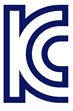 